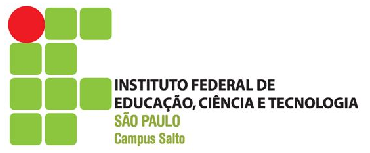 ANEXO IPROGRAMA DE AUXÍLIO PERMANÊNCIA (PAP) – CÂMPUS SALTOTERMO DE RESPONSABILIDADE Eu____________________________________________________________,CPF____________________Prontuário _____________, Curso _________________________________, Telefone_________________E-mail Institucional (Acadêmico) ___________________________________________________Estou ciente de que é minha responsabilidade:- Manter atualizadas todas as informações prestadas neste processo, avisando a qualquer tempo sobre as alterações à Coordenadoria Sociopedagógica; - Informar à Coordenadoria Sociopedagógica a necessidade de qualquer afastamento das aulas, apresentando documentos comprobatórios, quando solicitado, bem como, informar por escrito a intenção de desistência ou trancamento; - Acompanhar por meio do e-mail cadastrado no SUAP as orientações da Coordenadoria Sociopedagógica, quando específicas, e por meio do documento “Comunicado” na página institucional, quando as orientações e informações consistir em interesse geral;Declaro:- Declaro ter conhecimento do Edital do Programa de Auxílio Permanência, bem como, me responsabilizo em utilizar os auxílios concedidos para seus devidos fins;- Sou estudante regularmente matriculado(a) e frequente na instituição, e NÃO possuo vínculo com o IFSP APENAS para o cumprimento de Estágio Curricular, Trabalho de Conclusão de Curso e/ou Atividade Complementar.- Assumo inteira responsabilidade pelas informações prestadas na Inscrição Socioeconômica e declaro que as cópias dos documentos apresentados são autênticas.Salto, ______ de ___________de 202___._____________________________                         ___________________________________         Assinatura do Estudante                                 Responsável pelo estudante menor de 18 anos                  A omissão ou falsidade de informações pertinente à seleção resultará em exclusão do programa e devolução dos valores por mim recebidos, a fim de ressarcir os cofres públicos da União. O Artigo 299 do Código Penal dispõe que é crime "Omitir, em documento público ou particular, declaração que dele devia constar, ou nele inserir declaração falsa ou diversa da que deveria ser escrita, com fim de prejudicar, criar obrigação ou alterar a verdade sobre o fato juridicamente relevante”. 